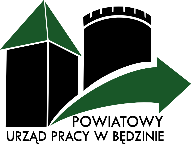 KOMUNIKATPowiatowy Urząd Pracy w Będzinie ogłasza nabór wniosków o przyznanie jednorazowo środków na podjęcie działalności gospodarczej.Nabór wniosków w II kwartale 2023r. prowadzony będzie w dniach:        12.04.2023r. – 14.04.2023r.     10.05.2023r. – 12.05.2023r.        14.06.2023r. – 16.06.2023r.Wnioski oraz Regulamin będą dostępne w siedzibie tut. Urzędu (pokój nr 204) 
oraz zamieszczone na stronie internetowej http://bedzin.praca.gov.pl/dokumenty-do-pobrania1.Wnioski należy składać w siedzibie Powiatowego Urzędu Pracy w Będzinie przy ul. Krasickiego 
17A w pokoju 204.Za datę złożenia wniosku przesłanego pocztą tradycyjną uznaje się datę jego wpływu 
do Powiatowego Urzędu Pracy w Będzinie.W przypadku składania wniosku w postaci elektronicznej, wniosek ten, przed przesłaniem 
do Powiatowego Urzędu Pracy w Będzinie należy opatrzyć bezpiecznym podpisem  elektronicznym weryfikowanym za pomocą ważnego kwalifikowanego certyfikatu lub podpisem potwierdzonym profilem zaufanym elektronicznej platformy usług administracji publicznej (e PUAP).Nie będą rozpatrywane:a) wnioski nadesłane do Urzędu faksem;b) wnioski nadesłane do Urzędu pocztą elektroniczną, w przypadku, gdy nie zostaną one opatrzone bezpiecznym podpisem elektronicznym weryfikowanym za pomocą ważnego kwalifikowanego certyfikatu lub podpisem potwierdzonym profilem zaufanym elektronicznej platformy usług administracji publicznej (e PUAP);c) wnioski złożone przed terminem rozpoczęcia naboru lub po terminie zakończenia naboru.